Disposition for den mundtlige prøvePræsentation??Analyse:??Fortolkning: ??Vurdering:??Perspektivering: ??Underskrift elev: ___________________________    Underskrift lærer: _____________________________Navn: Dato for prøve: Klasse/skole: Fordybelsesområde: 	Prøveoplæg:Titel, forfatter, udgivelsesårBegrundelse for valg af prøveoplæg: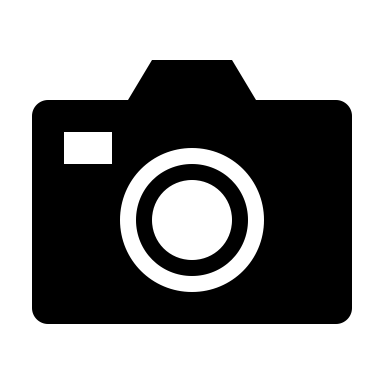 Sæt eventuelt et relevant billede indOplæsningsstykke:?Kilder:?Vedlagte tekster: ? 